All submitted vacancies must be sent to the Head of Life Chance Resourcing for review. It is expected that all submitted vacancies will have been discussed with the Head of Life Chance Resourcing ahead of submission to assess suitability of the role for inclusion within the GFiE scheme and to understand the full requirements of the vacancy manager.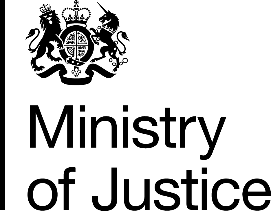 All fields must be completed before submission. If you have any questions, please contact the Head of Life Chance Resourcing. All fields must be completed before submission. If you have any questions, please contact the Head of Life Chance Resourcing. Vacancy InformationVacancy InformationVacancy TitleJob Description AttachedNumber of VacanciesVacancy Grade Vacancy Starting SalaryVacancy Location (Town)Vacancy Location BuildingVacancy cost CentreBusiness UnitOrganisationVetting Level RequiredEmployee CategoryRole TypeCustomer Facing RoleWill the post holder be required to have regular contact with the general publicDuties & Hazards of RoleHours of work (e.g. Monday to Friday 9-5) Essential Experience requiredAdditional Offence exclusions (please specify)Length of Appointment (Up to 24 months)Application Type (CV, EOI, Personal Statement) Does the role offer an Apprenticeship?Travel Requirements? (If National, office location and frequency of required attendance.Vacancy Manager InformationVacancy Manager InformationVacancy Manager Name Number addressVacancy Manager’s Deputy DirectorThe indicative GFIE timelines from the submission date of the relevant documents to commission the role are:Applicants provided for sift (5 weeks)Interviews (6-8 weeks)Initiate Vetting (as soon as correct candidate documents provided)Vetting checks completed (14+ weeks)DD Sign off (15+ weeks)Start date agreed (15-16 weeks/ 17-18 weeks for HMPPS due to Occupational Health assessment)The indicative GFIE timelines from the submission date of the relevant documents to commission the role are:Applicants provided for sift (5 weeks)Interviews (6-8 weeks)Initiate Vetting (as soon as correct candidate documents provided)Vetting checks completed (14+ weeks)DD Sign off (15+ weeks)Start date agreed (15-16 weeks/ 17-18 weeks for HMPPS due to Occupational Health assessment)